Policy och Riktlinjer 
framtagna April 2015Senast reviderade 2015-11-05, 2016-06-16, 2018-12-13Version 1.2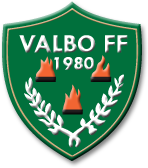 InnehållsförteckningInledningVision och målsättningVärdegrundUngdomsverksamhetens struktur och målTräningsinriktning samt deltagande i seriespel och turneringarValbo FFs deltagande i seriespel och turneringarValboandan – individens utveckling i centrumAtt vara ledare i Valbo FFFöräldrastödFöreningsdomareEkonomi & sponsringAdministration och informationLikabehandlingTobak, alkohol, drogerGDPRInledningValbo FFs policy och riktlinjer är en vägledning för spelare, ledare, föräldrar och andra som berörs av Valbo FFs verksamhetPolicyn och riktlinjerna har tagits fram i syfte att:Skapa tydliga och enhetliga riktlinjer för samtliga tränare och ledare i föreningenGe föräldrar och andra anhöriga en förståelse för hur verksamheten bedrivsGe den enskilda spelaren stöd i sin sportsliga och personliga utvecklingGer föreningen respekt och gott renommé i kontakten med andra föreningarBidra till Valbo FFs lånsiktliga utvecklingPolicyn är ett levande dokument som ständigt uppdateras och utvecklas.Valbo FFs styrelse är ytterst ansvarig för policyn och all revidering av dokumentet beslutas av styrelsen på ett styrelsemöte. Styrelsen ansvarar för att föreningens policy och riktlinjer finns tillgängliga på hemsidan. Dokumentet ska revideras minst en gång per år och finns som en stående punkt på alla styrelsemöten och på årsmötet.Valbo FF  är fotbollsklubben dit alla är välkomna på sina villkor och skall ges möjlighet  att ha glädjen att spela fotbollsträvar efter att tränare och lagledare skall vara välutbildade och visa gott omdömeskall vara det naturliga föreningsvalet för barn och ungdomar i Valbosträvar efter att ha lag i alla åldersklasser både på pojk- och flicksidansträvar efter att vara självförsörjande av spelare till seniorverksamhetenskall vara en klubb med positiv framtoning och härlig atmosfär, där alla skallkunna känna för Valbo FF 2. Vision och målsättning Vision
Valbo FF – Den välkomnande klubben där glädje och utveckling står i fokus!MålsättningarMålsättningen för ungdomsverksamheten är att erbjuda en positiv, glädjefylld, aktiv och utvecklande verksamhet. För det allra yngsta lagen är vi måna om att skapa ett bestående intresse för fotboll utan hets och tvång.Vi jobbar för att behålla så många spelare som möjligt genom uppväxtåren upp mot junioråldern och att fylla på seniorlagen med unga spelare från den egna verksamheten. Alla våra barn och ungdomar i föreningen ska känna att alla är lika värda. Det ska vara tryggt och roligt att tillhöra Valbo FF. Vi vill fostra spelare och ledare till ansvarsfulla människor som respekterar regler och normer, både på och utanför fotbollsplanen.Föreningens målsättningar är:Skapa en ekonomi med hållbar likviditet för alla delar av åretUtbilda ledare för vår ungdomsverksamhetSkapa klubbkänsla Utöka engagemanget från fler föräldrarVara föreningen där alla barn och ungdomar får utvecklas efter sina individuella förutsättningarEftersträva en bred förankring och ett stort engagemang bland medlemmarna i föreningens verksamhet.Samverka med omgivande föreningar och samhälle i övrigt.Föreningens långsiktiga målsättningar är:Bli en stabil div 2 förening på herrsidan och div 1 förening på damsidan, där vi eftersträvar att stommen i lagen ska bestå av egna produkter eller närområdeVara en förening med en långsiktigt hållbar ekonomi.Bättre träningsmöjligheter, bl a egen konstgräsplan som kan nyttjas hela året. Centraliserat  träningsområdeSkapa kommitteer (sport senior/ungdom, arena, evenemang, domare) för att underlätta styrelsearbetet3. VärdegrundSom medlem i Valbo FF så respekterar man alla. Spelaren respekterar sina tränare och lagledare genom att komma i tid, hjälpa till med olika uppdrag samt respektera deras beslut.Ledare och tränare ska respektera styrelsens, beslut och även respektera denna policy och andra styrdokument som finns i föreningen.Spelare och ledare ska under match respektera domare, motståndare och medspelares beslut och misstag. Det är viktigt att ledarna, spelarna och domaren anser sig ingå i samma lag inför en match och deras mål är att genomföra matchen på bästa sätt. Genom ett lugnt beteende hos lagledningen påverkas matchen i en positiv riktning.Kom ihåg att den som bär Valbo FFs logga är en representant för föreningen.För att skapa en Valboanda så finns det fem kärnvärden (Glädje, En för alla – alla för en, Visa hjärtat, Fair play och Respekt) som styr och bildar ramen för vår ungdomsverksamhet. Inom denna ram har vi alla frihet att agera med sunt förnuft.Glädje - Vi ska ha roligt tillsammans med bollen. Självkänsla och glädjen får inte vara beroende av att vi vinner eller förlorar. Trivsel, gemenskap och glädje är viktigt i det vi gör. Pressen, på våra spelare, får aldrig blir så stor att glädjen försvinner.
En för alla–alla för en - Vi har alla ett värde och varje insats betyder något. Du har ett eget ansvar men också skyldigheten att se andra. Ingen står över någon och ingen ska behöva känna sig utanför. Vi ska stötta varandra i medgång och motgång.
Visa hjärtat - Vi ska visa engagemang och ödmjukhet i det vi gör. Vi ska alltid försöka göra vårt bästa. När vi tänker ska vi även använda hjärtat. Vara öppna och lyssna på varandra. Berömma varandra när vi gör något bra.
Fair-play och respekt - Alla som tillhör klubben representerar hela klubben både på och utanför planen. Fair-play för oss betyder att vi är ärliga och justa. Vi ska visa respekt för regler och normer och mot varandra oavsett om vi är spelare, motståndare, tränare, ledare, domare eller förälder. 
Att alla som deltar i föreningens verksamhet visar respekt mot varandra innebär vårdat språk men också att hålla tider och meddela när vi kommer för sent eller inte kan. Vi ska respektera att vi alla är olika och att det är ok.4. Ungdomsverksamhetens struktur och målUngdomsverksamheten ska alltid prioriteras i föreningen. Styrelsen är de drivande krafterna och ytterst ansvariga för att implementera policyn och vidareutveckla Valbo FFs ungdomsverksamhet.Valbo FF delar upp ungdomsverksamheten i nedanstående fyra åldersintervaller och arbetar efter olika inriktningar när det gäller ledarutbildning, träningsinriktning, läger, turneringar etc.1. Lekfasen 5 - 8 år2. Nybörjarfasen 8 - 10 år3. Inlärningsfasen 10 - 14 år4. Utvecklingsfasen 14 - 16 år I föreningen sätter vi tydligt individens utveckling i fokus. Målen för vår verksamhet är i linje med målen för svensk ungdomsfotboll som finns angivna i Svenska fotbollsförbundets skrift ”Fotbollens Spela, Lek och Lär”.5. Träningsinriktning samt deltagande i seriespel och turneringarNivåanpassning
Grunden är att man tillhör sin egen åldersgrupp.Nivåanpassning har sin grund i policyns bas som är ”spelaren i centrum” eller ”individens utveckling i fokus”. Att varje barn ska bli så bra som han/hon kan bli, efter sina förutsättningar. För att uppnå detta så vill vi skapa möjligheter att varje spelare får träna och spela matcher på sin nuvarande nivå. Begreppet ”nuvarande nivå” innefattar fotbollsmässig utveckling, fysisk utveckling och social utveckling.De två mest centrala begreppen i nivåanpassningen är rotation och långsiktighet. Vi ska använda oss av rotation för att ett antal spelare ska få prova på nästa nivå. Nästa nivå kan vara inom den egna åldergruppen eller att få träna/spela med en äldre åldersgrupp.Långsiktigheten blir ett övergripande begrepp på så sätt att det inte är till kommande helg som vi ska ha utvecklat färdiga spelare utan detta är en process under lång tid.Spelare och föräldrar ska vara väl införstådda med innebörden och målsättningen mednivåanpassning. Kommunicera denna innebörd och målsättning vid föräldramöten och de individuella samtalen. Ledare i Valbo FF ska som första prioritet arbeta med instruktioner för att utveckla sina spelare. Svenska fotbollsförbundets spelarutbildningsplan(flik 21) ska fungera som ett grundläggande verktyg för lagens träningar. För att spelarna inte ska få för många instruktioner under ett pass, så ska vi arbeta efter tematräningsmodellen. Föreningen vill att det ges möjlighet till ett brett samarbete mellan åldersgrupperna där spelare som är långt komna i sin fotbollsmässiga och sociala utveckling ska ges möjlighet att träna och spela matcher i vissa fall med äldre åldersgrupper. Utgångspunkten om lagtillhörigheten (se ovan) kvarstår dock. Det ska finnas en kontinuerlig dialog mellan huvudtränarna i intilliggande åldersgrupper.Föreningens långsiktiga utbildningsplan har företräde framför ett lags vinstintresse i enskilda matcher.Om punkterna inte kan uppfyllas nedan för respektive utvecklingsfas så ska man vända sig till styrelsen för att få stöd/hjälp hur man ska gå vidare.Vi arbetar enligt följande modell:Lekfasen 5-8 årDeltagarantal: Alla är välkomna.Ålder: 5-8 årI denna fas är huvudmålet att få spelarna intresserade av fotboll samt att de lär sig grunderna i spelet. Alla spelare som under fotbollssäsongen tränar kontinuerligt ska få spela eventuella matcher. Alla spelare ska få prova att spela på olika positioner och att varalagkapten. Rotation bland de som startar matcherna samt de som slår straffar, frisparkar och hörnor ska tillämpas. Alla spelare som är uttagna till match ska få spela ungefär lika mycket.5-6 åringar startar via föreningens fotbollsskolaUtomhusträning sker så länge vädret tillåter (efter tränarens bedömning)Träning 1-2 gång/ vecka under fotbollssäsong samt matcher i samband med sammandrag.Deltagande i 5-mannasammandrag.Alla skall ges tillfälle att vara med.From 7-års ålder ska det minst vara 2 ledare/ 15 spelare, en administratör och en caféansvarig.Deltagande i seriespel och turneringar:Lekfasen (-8 år)7-åringar spelar 3-manna poänglöst i sammandrag8-åringar spelar 5-manna poänglöst i sammandragRekommenderad ledarutbildning: Tränarutbildning C Svenska Fotbollförbundet Tränarutbildning C vänder sig till tränare för barn upp till och med 12 år men är också en obligatorisk instegsutbildning för alla som vill gå vidare inom Svenska Fotbollförbundets utbildningsprogram.Nybörjarfasen 8-10 årDeltagarantal: Alla är välkomna.Ålder: 8 - 9 årI denna fas är huvudmålet att få spelarna intresserade av fotboll samt att de lär sig grunderna i spelet. Alla spelare som under fotbollssäsongen tränar kontinuerligt ska få spela eventuella matcher. Alla spelare ska få prova att spela på olika positioner och att varalagkapten. Rotation bland de som startar matcherna samt de som slår straffar, frisparkar och hörnor ska tillämpas. Alla spelare som är uttagna till match ska få spela ungefär lika mycket.Utomhusträning sker så länge vädret tillåter (efter tränarens bedömning)Inomhusträning sker övrig tid om det går att ordna via kansliet.Träning 1-2 gånger/ vecka under fotbollssäsong samt match.Deltagande i seriespel, 5-manna.Alla skall ges tillfälle att vara med.Det ska minst vara 2 ledare/ 15 spelare plus en administratör och en caféansvarig.Deltagande i seriespel och turneringar:Nybörjarfasen (8-9 år)8-åringar spelar 5-manna poänglöst i sammandrag9-åringar spelar 5-manna poänglöst i Gestriklands FF seriesystemRekommenderad ledarutbildning: Tränarutbildning C Svenska Fotbollförbundet Tränarutbildning C vänder sig till tränare för barn upp till och med 12 år men är också en obligatorisk instegsutbildning för alla som vill gå vidare inom Svenska Fotbollförbundets utbildningsprogram.Inlärningsfasen 10-12 årDeltagarantal: Alla är välkomna.Ålder: 10- 11 årDetta är den fas då fotbollsspelaren lättast lär sig motoriska rörelser och därför ska passning, mottagning och vändning vara huvudsakligt prioriterat i fotbollsutbildningen. För att individen ska kunna sättas i fokus och kunna utvecklas bland andra spelare på samma nivå ska nivåanpassning, inom den egna gruppen, och samarbete mellan åldersgrupperna tillämpas. Alla spelare som under fotbollssäsongen tränar ska få spela match. Spelarna ska få prova på att spela på olika positioner. Alla spelare som är uttagna till match ska få spela ungefär lika mycket.Utomhusträning sker så länge vädret tillåter (efter tränarens bedömning)Inomhusträning sker övrig tid om det går att ordna via kansliet. Träning 2-3 gånger/ vecka under fotbollssäsong samt match.Deltagande i seriespel, 7-manna.Alla skall ges tillfälle att vara med.Det ska minst vara 2 ledare/ 15 spelare plus en administratör och en caféansvarigDeltagande i seriespel och turneringar:Inlärningsfasen (10-13 år)10–11-åringar spelar 7-manna i Gestriklands FF serierLagen ansvarar själva för anmälan och betalning till cuper.Rekommenderad ledarutbildning: Tränarutbildning C Svenska Fotbollförbundet Tränarutbildning C vänder sig till tränare för barn upp till och med 12 år men är också en obligatorisk instegsutbildning för alla som vill gå vidare inom Svenska Fotbollförbundets utbildningsprogram.Inlärningsfasen 12-14 årDeltagarantal: Alla är välkomna.Ålder: 12-14 årDetta är den fas då fotbollsspelaren lättast lär sig motoriska rörelser och därför ska passning, mottagning och vändning vara huvudsakligt prioriterat i fotbollsutbildningen. För att individen ska kunna sättas i fokus och kunna utvecklas bland andra spelare på samma nivå ska nivåanpassning, inom den egna gruppen, och samarbete mellan åldersgrupperna tillämpas. Alla spelare som under fotbollssäsongen tränar kontinuerligt ska få spela match. Spelarna ska få prova på att spela på olika positioner. Alla spelare som är uttagna till match ska få spela.Utomhusträning sker så länge vädret tillåter (efter tränarens bedömning)Inomhusträning sker övrig tid om det går att ordna via kansliet. Träning 2-3 gånger/ vecka under fotbollssäsong samt match.Deltagande i seriespel, 9-manna.Nivåindelning på lagstyrka i enlighet med Gestriklands fotbollsförbund.Alla nya spelare är välkomna på träning! Fotbollsmognaden avgör när spelaren ärredo att delta i match efter samråd mellan tränare, förälder och spelare!För att delta i match krävs träningsnärvaro.Tränaren har rätt att anpassa speltid under cuper/matcher med hänsyn till spelarnas träningsnärvaro, attityd och inställning, efter att först ha informerat laget (lagregler)Det ska minst vara 2 ledare/15 spelare plus en administratör och en caféansvarig.Uppföljning/utvärdering: (Valbo FF har ett exempel på mall, Valbo FF Spelarutveckling)Alla lag ska från 12-års ålder genomföra en utvecklingsplan och individuellautvecklingssamtal med alla spelare minst 1 gång per år. Utvecklingssamtalen ska bestå av spelarens utveckling på och utanför planen.  (Utvecklingssamtalen ska endast syfta till att motivera och förstärka spelaren).Deltagande i seriespel och turneringar:Inlärningsfasen (10-14 år)13-14 åringar spelar 9-manna i Gestriklands FF serier.Lagen ansvarar själva för anmälan och betalning till cuper.Rekommenderad ledarutbildning: Tränarutbildning B Ungdom Svenska Fotbollförbundets Tränarutbildning B Ungdom vänder sig till tränare för ungdomar i åldern 13-19 år. Materialet är en fortsättning på Tränarutbildning C inom SvFF:s utbildningsprogram.Utvecklingsfasen 14 – 16 årDeltagarantal: Alla är välkomnaÅlder: 14 – 16 år.Gruppindelning: Sker efter ålder och individuell utvecklingDetta är en fas då spelarna utvecklas mycket, både socialt och fotbollsmässigt. Det är alltså av stor vikt att föreningen gör sitt yttersta för att ge spelarna i denna ålder möjligheter tillFotbollsmässig utveckling. I senare delen av denna fas ska det kunna ges möjligheter tilltränings- och matchspel, med J-, U- eller A-lag, för de spelare som är tillräckligt utveckladefotbollsmässigt, fysiskt och socialt. Det ska finnas en kontinuerlig dialog mellanhuvudtränarna i dessa åldersgrupper och huvudtränarna i J-, U- eller A-lag.Under denna fas ska en mer ”fast” position, för spelaren, arbetas in. Alla spelare som är uttagna till match ska få spela. Tränaren utser lagkapten samt vem som slår straffar, frisparkar och hörnor.Utomhusträning sker så länge vädret tillåter (efter tränarens bedömning)Inomhusträning sker övrig tid om det går att ordna via kansliet.Träning vid tre tillfällen per vecka i 60-90 minuters pass under fotbollssäsong.Deltagande i 11- mannaserie i GästriklandTränaren anpassar speltid under cuper/matcher med hänsyn till spelarnasindividuella förutsättningar, träningsnärvaro, attityd och inställning.Det ska finnas en tydlig målvaktsstrategi.Ett samarbete med juniorlag och seniorlag påbörjas.Det ska minst vara 2 ledare/ 15 spelare plus en administratör och enCaféansvarigUppföljning/utvärdering: (Valbo FF Spelarutveckling) Alla lag ska från 12-års ålder genomföra en utvecklingsplan och individuellautvecklingssamtal med alla spelare minst 1 gång per år. Utvecklingssamtalen ska bestå av spelarens utveckling på och utanför planen.  (Utvecklingssamtalen ska endast syfta till att motivera och förstärka spelaren).Deltagande i seriespel och turneringar:Utvecklingsfasen (14-16 år)11-manna spel för 14–16-åringar. För 14-åringar är det lämpligt med ett träningsläger på hemmaplan i mars-april och ett läger/turnering i juli eller augusti. Läger och turneringar förläggs i Gävle med omnejd. För 15–16-åringar är det lämpligt med ett träningsläger innan seriestarten. På försäsongen står föreningen för planhyra för två träningsmatcher och domarkostnad för två bortamatcher.Lagen ansvarar själva för anmälan och betalning till cuper.Rekommenderad ledarutbildning: Tränarutbildning B Ungdom Svenska Fotbollförbundets Tränarutbildning B Ungdom vänder sig till tränare för ungdomar i åldern 13-19 år. Materialet är en fortsättning på Tränarutbildning C inom SvFF:s utbildningsprogram.Målvaktsträning (10-16 år)Valbo FF ska ha som målsättning att kunna erbjuda målvaktsträning en gång i veckan på egen träning ifrån 10-års ålder. Dessutom kommer VFF ha gemensam målvaktsträning med ambitionen 2 ggr på våren och 2 ggr på hösten. TräningsinnehållTräningsinnehållet ska följa SvFF pärmar för tematräning.GreppteknikBoxteknikFallteknikMottagning - passningAvlevereringar6. Valbo FFs deltagande i seriespel och turneringar Generellt: Träningen bör följa överenskommen träningsinriktning (avsnitt 5) och det ska återspeglas i matcherna också.  
Vad som gäller för deltagande i seriespel och turneringar finns reglerat under respektive fas under avsnittet 5. TräningsinriktningTävling (Seriespel och DM)Valbo FF’s kansli ansvarar för att senast anmälningsdatum för DM/seriespel kommuniceras ut i lagen.Lagen anmäler själva antal serielag och serietillhörighet till kansliet som sedan ansvarar för att detta kommer in i FOGIS.Futsal (Seriespel och DM)Lagen anmäler själva antal serielag och serietillhörighet till kansliet som sedan ansvarar för att detta kommer in i FOGIS. Förening och lag delar på anmälningsavgiftenCuperValbo FFs lag får endast delta i cuper och turneringar som är sanktionerade av Gestriklands Fotbollförbund (eller annat distriktsförbund inom Svenska Fotbollförbundets organisation). UtvärderingSamtliga lag ska göra en utvärdering av cuper, serier och läger i sin årsberättelse. Detta lämnas in till kansliet mellan 1 oktober-30 november. 7. Valboandan – Individens utveckling i centrum”Den andra rundan”Föreningens mål är att så många som möjligt av dagens spelare går in i föreningens ”andra runda” efter eller under sina pågående spelarkarriärer. Man ska dock inte stirra sig blind på själva uppdraget utan detta kan med öppen kommunikation få växa fram. Före detta spelare eller spelare kan, bli verksamma som förtroendevalda, ungdomsdomare, arrangemangsansvariga, ungdomsledare, kioskpersonal etc. Vid 15-års ålder ska alla aktiva spelare i föreningen anmälas till domarutbildning via kansliet och även erbjudas tränarutbildning för att underlätta denna framtida ”andra runda”.Som spelare, ledare och förälder i Valbo FF följer jag följande ledstjärnor och fair play somskapar ”Valboandan”.I Valbo FF är varje spelare viktig.Vi ska medverka till att alla spelare behandlas och utvecklas individuellt.Efter match ger vi konstruktiv feedback på prestation för laget, men framför allt tillvarje individ.Vi välkomnar de som vill provträna efter att spelaren meddelat sin nuvarande förening.Vi uppmuntrar spelare att våga och att få lov att misslyckas.Vi är medvetna om att skolarbete går före fotbollen.En ledare ska vara en förebild och en god representant för föreningen. Han/Hon skauppträda korrekt mot föräldrar, ledare, spelare, domare och motståndare.Ska följa SvFF framtagna regler som Fair Play och Respekt.Vi bejakar och bevarar leken. Glädje och utveckling ska vara anledningen till att viljaträna och spela.Vi har individanpassad träning genom nivåanpassning.Vi följer SvFF’s spelarutbildningsplan och Valbo FFs policy som ger en röd tråd i träningen tom. 16-års ålder.Vi hindrar inte spelare att delta i andra idrotter, vi samverkar.Vi tar avstånd från och motverkar rasism och främlingsfientlighet.Fair PlayVi följer fotbollens reglerVi respekterar domarens beslutVi uppmuntrar till juste spelVi hejar och stöttar vårt eget lag och vi hånar inte motståndarnaVi tackar ALLTID motståndare OCH domare efter matchenFöräldrar uppfattas också som representanter för föreningen och förväntas uppträda i enlighet med Valbo FF policy.8. Att vara ledare i Valbo FFValbo FF bekostar alla ledares utbildning. Ledarna ska anmäla sig till de olika kurser ochfölja nivåutvecklingen enligt de krav, för de olika åldersklasserna, som finns i vår policy. (Seavsnitt Träningsinriktning). 
RekryteringRekrytering av ledare sker framför allt bland föräldrarna i samband med fotbollsskolan. Viktigt är att få en god start redan via fotbollsskolan och lekfasen där föreningen presenterar vad det innebär att komma in som ny ledare i föreningen. Föreningen måste vara aktiv i att ta hand om spelare som är på väg att avsluta sina spelarkarriärer eller som parallellt vill arbeta med andra uppgifter i klubben.Introduktion av nya ledareAlla nya ledare ska informeras om SvFF utbildningsmaterial där varje lag mottar ett eget exemplar av kansliet. Tränarutbildning ska erbjudas av kansliet. Vid uppstart av nytt lag så erhåller du detta av kansliet:Hemsida och en introduktion hur den fungerarNycklar till förråd och kansliEn genomgång om Idrottonline, LOK-stöd och SISU. Genomgång av styrande dokument i föreningenTillgång till rätt antal bollar så alla kan ha en varsinKonerVästar i olika färgerMatchställ till spelare och målvaktSkadeväskaVattenflaskor och ställTrunk som allt ryms i.Introduktion i vilka VFF kläder som kan köpas/används i klubbenLedarträffar. Årshjulet för ledarvårdAlla ledare i Valbo FF träffas årligen vid 2st tillfällen under året. Syftet är tvådelat, dels för att ledarna skall få nyttig information från Valbo FF Styrelse och eller Sportkommitté, Gestriklands fotbollförbund, SISU Idrottsutbildarna eller annan extern part. Samt möjlighet för föreningens ledare att lära känna varandra och lära av varandra genom erfarenhetsutbyte mm.  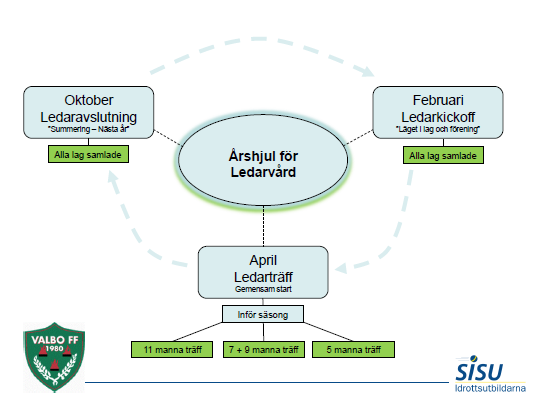 Valbo FFs samarbete med SISU IdrottsutbildarnaValbo FF’s kansli och styrelse ansvarar för att en ledarträff i samverkan med SISU Idrottsutbildarna genomförs varje år och säkerställer att mötena protokollförs och skickas ut till alla ledare. Varje ledarträff ska innehålla överenskomna fokusområden enligt ledarhjulet. Ledarträffarna prioriteras före träning med minst en representant från varje lag. 
Som Valboledare skall du:Ha ett trevligt sätt gentemot domare, ledare, spelare, motståndare och övriga.Använda ett vårdat språk.Ha en positiv attityd till dina spelare och ge uppmuntran hellre än negativ kritik.Utmana spelarna, individuellt, på deras nivå.Vara stor som förlorare och ödmjuk som vinnare.Uppmuntra alla spelare att kämpa efter sina förutsättningar.På ett tidigt stadium aktivt motverka mobbing och främlingsfientlighet.Ha ett helhetsperspektiv och bidra till föreningens bästa.Din roll som ledareDu som ledare i Valbo FF är en förebild. Det är därför viktigt att du agerar på ett föredömligt sätt på och utanför planen samt i de sammanhang du bär föreningens profilkläder eller på annat sätt representerar föreningenLedarna för en åldersgrupp ska:Utföra aktiviteter som stämmer överens med denna policy.Komma väl förberedda till träning, där övningarna syftar till att öva och utveckla spelarna i de utvalda instruktionerna för dagens tema.Arbeta långsiktigt med spelarnas individuella utveckling i fokus.Genomföra 1-2 föräldramöte per år. Föreningens policy ska upp som en punkt vid föräldramöten!Upprätta en årsplan för träning, men även för deltagande i seriespel, turneringar, träningsläger och sociala aktiviteter.Uppdatera och sköta den egna hemsidanFöra närvaroregistrering digitalt i IdrottOnline (via webben eller mobilen). From P/F 13 så är man rapporteringsansvarig för matcher i FOGIS (prata med kansliet så får du/ni hjälp att komma igång). 9. FöräldrastödFör alla barn är det viktigt att mamma och pappa såg när jag gjorde räddningen, dribblingen, passningen, brytningen eller målet. Försök att som förälder titta på så många matcher och träningar som möjligt.Spelarnas förhållande till idrott beror mycket på föräldrarnas inflytande och påverkan. Därför krävs det ett samarbete mellan ledare och föräldrar för att nå ett så gott resultat som möjligt.Föräldrarna ska informeras om Valbo FFs långsiktiga målsättning och bör vara insatta i hur Valbo FF är organiserat. På föräldramöten ska föräldrarna ges möjlighet att utvärdera och påverka planeringen.Alla föräldrar uppmuntras att vara engagerade i vår verksamhet. Det är av stor vikt att föräldrar stöttar och uppmuntrar spelarna, men också accepterar att det är ledarna som är ansvariga när barnen och ungdomarna tränar eller spelar match. Föräldrarna ska genom ett korrekt uppträdande mot domare, ledare, spelare och andra föräldrar vara ambassadörer för Valbo FF och ett föredöme för barnen.Föräldrarna ansvarar för att friska barn kommer till match och träning. Barnen ska ha kläder efter väder.10. FöreningsdomareUnder 2018-19 kommer föreningen tydliggöra hur vi kommer jobba med utveckling av föreningsdomare. Separat domargrupp ska finnas som ett bollplank till våra föreningsdomare.11. Ekonomi & sponsringStyrelsens ansvarHela styrelsen har ansvar för ekonomin vilket innebär:Att bokföringen är upplagd på ett vettigt sättAtt bokföringen sköts löpande, med en ekonomisk rapport vid varje styrelsemöteAtt styrelsen beslutar om budget och bokslutAtt det finns en tillfredställande intern kontrollAtt den ekonomiska redovisningen som lämnas på årsmötet är riktigKassören/EkonomiansvarigVid varje styrelsemöte redogör kassören för ekonomin. Det är viktigt att alla styrelseledamöter håller sig uppdaterad gällande föreningens ekonomi. Ekonomiansvarig är ansvarig för att säkerställa att föreningens budget tas fram till varje årsmöte.Lagkassor Föreningen kommer ansvara för att tillhandahålla att varje lag har ett konto i Swedbank. Kontot kommer att heta lagets namn och är ett underkonto i Valbo FF. Till kontot finns också ett swishnummer.Av juridiska skäl får lagkassor inte hanteras på annat sätt än inom ramen för föreningens konton och bokföring. Varje lag har ett eget konto i föreningens bokföring där inkomster sätts in och utgifter betalas. Utsedd av laget utnämnd Ekonomiansvarig eller lagledare får kontinuerlig information om saldo på kontot, de ansvarar också för att kvitton och dylikt sparas till bokföringen. Kontot sköts och administreras av Valbo FF. Upphör laget att finnas i Valbo FF så tillfaller pengarna föreningen.
Det är fritt för varje lag att samla in pengar för att göra en resa eller någon annan aktivitet.
Varje lag ska göra en budget över förväntade utgifter och inkomster för kommande verksamhetsår. Denna budget ska lämnas in till styrelsen för godkännande senast  30 november, inför kommande säsong/verksamhetsår. Av budgeten skall det klart framgå hur säsongen skall finansieras. Laget har under säsongen ett uttalat ansvar att se till att kostnadstäckning finns för lagets utgifter, om inte ekonomiska medel finns för att t ex genomföra en cup så får laget avstå att anmäla sig/delta. Ledarna för laget ansvarar för att informera spelare och föräldrar om lagets ekonomiska ansvar gentemot föreningen.Budgetmall finns på föreningens hemsida. Inkomstbringande aktiviteter Medlemmar skall delta i aktiviteter som kan bringa in ekonomiska medel till föreningen för att vi skall klara gemensamma kostnader. Den ekonomiska vinst som blir resultatet av dessa aktiviteter skall oavkortat gå till föreningen. Verksamheten i ideella föreningar kostar egentligen mer än vad stadgade medlems- och deltagaravgifter och bidrag täcker så gemensamma inkomstbringande aktiviteter är således ett sätt att hålla nere avgifterna i föreningen.Vilka aktiviteter som ska genomföras för föreningens bästa ska lämnas som förslag från styrelsen på ledarträffen i februari och beslutas på årsmötet.Lagens inkomstbringande verksamhetDet kommer vara en fördelningsnyckel där 80% tillfaller laget och 20 % tillfaller föreningen. De 20% ska betalas in senast 14 dagar efter insättning på lagets konto.Det enda undantaget som inte har 80-20 regeln är intäkterna vid barn och ungdomsmatcherna där 100% tillfaller laget (tex fikaförsäljning, bollkastning,..). All cafeteriaförsäljning på Åbyvallens A-plan tillfaller föreningen.Sponsring - SamarbetenDet övergripande syftet är att på lång sikt främja en utveckling av Valbo FF somförening. För att klara detta fordras en god ekonomi såväl för föreningens allmänna verksamhet som för den verksamhet som sker i de olika lagen och arbetsgrupperna.Alla samarbeten som inbringar likvida medel till föreningen ska stämmas av med marknadsansvarig eller marknad/eventgrupp. Där ska en dialog föras om samarbetet gäller enskilt lag eller föreningen och hur en ev splitt (ex 80-20) ska  tillämpas.Viktigt att ALLA följer gällande sponsoravtal och samarbeten, vid funderingar kontaktas marknadsansvarig eller marknad/eventgrupp.All sponsring över 3.000 kr ges access till föreningens hemsida Samarbetsavtal beträffande klubboveraller, matchställ, jackor, träningströjor eller annat som direkt kan kopplas till match eller träning görs i första hand centralt av huvudföreningen. Därefter kan ”lediga platser” säljas in av respektive lag (80-20) ska tillämpas.Skyltsponsring och annonssponsring i matchhäfte efter överenskommelse medsponsorgruppen.Vid frågor eller idéer angående samarbeten och avtal, kontakta:Sponsoransvarig (se hemsidan)
Det finns en mall för sponsoravtal.12. Administration och informationLedarförteckningAdress, e-mail adress och telefonnummer till styrelse, tränare och lagledare framgår av ensärskild förteckning som finns uppdaterad på Valbo FFs hemsida. Det är viktigt att respektive lag håller sin del uppdaterad via hemsidan. SpelarförteckningSamtliga ledare ska hålla spelarregistret uppdaterat via hemsidan. Spelarregistrering och licensieringVid 12-års ålder ska samtliga spelare registreras och vid 15-års ålder ska de licensieras enligt fotbollsförbundets anvisningar. Kansliet ansvarar för att detta görs.NärvarokortValbo FFs ledare ansvarar för att närvaro registreras digitalt i IdrottOnline (webben eller mobilen). 
VerksamhetsberättelseI december ska årsberättelsen för laget publiceras på lagets hemsida samt skickas till kansliet mellan den 1 oktober – 30 november. (Valbo FF har ett exempel på mall, Valbo FF årsberättelse)MaterialVarje år måste respektive lag noggrant följa anvisningar rörande inventering samt överlämnande av material (sjukvårdsmaterial, bollar, koner, västar etc), matchkläder ochdylikt. Detta kommer ske i samband med ledarträffen i oktober/november.Matchställ kostar ca 10.000 sek per lag och det är viktigt att resp lag är rädd om kläderna och återlämnar dem efter säsongens slut.Investeringsmall finns på hemsidan. 
Rekommenderade storlekar för varje årskull:  (OBS enbart förslag just nu, behöver kollas upp)Utbildningspärmar1 st exemplar för varje åldersintervall (-9år, 10-12år, 13-16år) av SvFF spelarutbildningsplan ska varje lag erhålla från kansliet. Önskar man en kopia får detta ordnas på egen hand.MatchlistorNär spelprogrammen är klara görs en sammanställning över samtliga Valbo FFs lags serie och träningsmatcher under vår- respektive höstsäsong. Denna sammanställning mailas ut till lagen samt publiceras på hemsidan.DomareStyrelsen ansvarar för att någon tillsätter domare till alla ungdomsmatcher.MatchrapporterMatchrapporter ska omedelbart efter spelad match rapporteras i Fogis from serie med tabell. Föreningen riskerar förseningsavgift om inte rapporten lämnas in i tid. Betalning domareBetalning av föreningsdomare görs av kansliet. Styrelsen ansvarar för att kommunicera ut ersättningsnivå och hur redovisning ska ske. Distriktsdomare betalas kontant eller via överföring av kansliet. Valbo FF ser helst att det sker via överföring.FörsäkringAlla spelare och ledare är försäkrade genom Folksam. Vid en olycka ska den skadadekontakta läkare, spara kvitton mm. samt kontakta Folksam (www.folksam.se) förskadeanmälan. Ledare ska informera föräldrar och spelare om detta.Gestriklands FF Tävlingsbestämmelser (TB) & Representationsbestämmelser (RB)På GFF eller SvFF så finns alla bestämmelser i deras dokumentbanker, dessa uppdateras varje år vi representantskapsmötena. Det är varje ledares skyldighet att läsa dessa.FörrådsutrymmeVarje lag/trupp får materialförråd på Åbyvallen och/eller på SportcentrumTvättI lilla gula huset på Åbyvallen så finns tvättmaskin, torktumlare och torkskåp som kan användas för tvätt av matchställ.KlubblokalenVid uthyrning av klubblokalen gäller av styrelsen beslutad policy för uthyrning av klubblokalen. OrdningsreglerAlla medlemmar ska följa föreningens styrdokument (stadgar, policy och riktlinjer) samt inom Svenska Fotbollförbundet och idrottsrörelsen gällande regelverk.Våra anläggningar och ytorFöreningen kommer ordna med en städ- och fixardag på våren där alla lagen hjälps åt att underhålla eller förbättra våra anläggningar. Det kan vara grönområden, förråd, läktare, omklädningsrum, etc. Anledningen är att få ihop föreningen och göra en gemensam aktivitet där vi alla tar ett ansvar för att hålla våra områden i bra skick.  13. LikabehandlingI föreningen ska vi främja jämlikhet och likabehandling samt vara fri från diskriminering och trakasserier. Med diskriminering avses dels direkt diskriminering: negativ särbehandling eller missgynnande av person som har en direkt koppling till någon eller några av diskrimineringsgrunderna.dels indirekt diskriminering: missgynnande genom tillämpning av formellt neutral regel som i praktiken missgynnar personer ur någon eller några av diskrimineringsgrunderna.Med trakasserier avsesEtt uppträdande som kränker en persons värdighet, om uppträdandet har samband medkönfunktionsnedsättningetnisk tillhörighetsexuell läggningålderkönsidentitet eller könsuttryckreligion eller annan trosuppfattning14. Tobak, alkohol, droger
Föreningens verksamhet innebär en viktig uppfostringsmiljö. I det dagliga mötet med laget och föreningen skapas attityder och värderingar. Därför är det viktigt att vår fotbollsförening erbjuder en positiv miljö, där också frågor kring tobak, alkohol och droger hanteras på ett bra sätt.

Idrott och olika typer av droger hör inte ihop. Då vi inom Valbo FF har en stor ungdomsverksamhet är det viktigt att vi har tydliga riktlinjer, inte minst när det gäller tobak, alkohol och droger. Vi vill på ett tydligt sätt markera vårt ställningstagande i dessa frågor, för att det inte ska leda till någon skada för föreningen och dess samarbetspartners genom att inte ta ställning. Men framför allt vill vi värna om våra medlemmar.
Tobak
Valbo FF tar avstånd från all form av tobaksbruk oavsett det gäller cigaretter, tuggtobak eller snus. Valbo FF accepterar inte att ungdomar under 18 år brukar tobak under/i samband med aktiviteter som anordnas i föreningens regi.Föreningen kan inte förbjuda ledare (18 år och äldre) att bruka tobak. Föreningen kräver dock att ledarna visar ett gott föredöme gentemot föreningens ungdomar när det gäller användandet av tobak. Detta innebär att föreningen anser att ledarna helt ska avstå att använda någon form av tobak i närvaro av Valbo FFs ungdomar och i samband med idrottsaktiviteter.Ledare i respektive lag bör underrätta föräldrar till ungdomar under 18 år som de ser nyttja tobak.
Alkohol
Inga alkoholhaltiga drycker ska förekomma vare sig bland ledare eller aktiva i samband med idrottsverksamhet i föreningens regi t.ex. under träningsläger, tävlingar inklusive resor till/från dessa.Det ligger på varje ledares ansvar att i samband med matcher, träningar, träningsläger eller cuper där föreningens ungdomar medverkar inklusive resor och/eller övernattningar att aktivt se till att ingen alkohol förekommer.Om någon av föreningens aktiva ungdomar upptäcks använda alkohol i samband med någon av föreningens verksamheter så har ledaren ett självklart vuxenansvar att informera spelarens föräldrar och tillsammans med styrelsen fundera över eventuell konsekvens. Föreningen accepterar inte att någon aktiv över 18 år använder alkohol i samband med föreningens verksamheter där ungdomar under 18 år också deltar.Ledare i Valbo FF ska avstå från allt användande av alkohol under föreningens verksamheter såsom träning, matcher, resor och träningsläger. Självklart gäller detta även medföljande aktiva över 18 år och eventuella medföljande föräldrar.Det är fullständigt oacceptabelt att i samband med representation av föreningen uppträda berusad. Det samma gäller även i andra sammanhang för medlemmar klädda i föreningens profilkläder.
Handlingar som på något sätt skadar eller riskerar att skada föreningen kan leda till konsekvenser såsom t ex avstängning från föreningens verksamhet.
Droger och dopning
Valbo FF tar kraftigt avstånd från alla former av preparat som kan klassas som droger eller doping. Alla förbjudna medel eller prestationshöjande preparat som finns uppsatta på Riksidrottsförbundets (RF) dopinglista och som inte föreskrivits av läkare på grund av medicinska skäl är förbjudna att brukas av föreningens medlemmar.Ledare eller ansvarig som misstänker att en medlem har problem med alkohol eller droger uppmanas att vägleda och uppmuntra personen till ”rätt instans”, t ex skolsköterska/kurator, ungdomsmottagning, hälsocentral, socialtjänst eller liknande som i sin tur kan erbjuda ”rätt hjälp”15. GDPRINFORMATION OM OCH SAMTYCKE TILL BEHANDLING AV PERSONUPPGIFTER FÖR MEDLEM I VALBO FFÄr du under 16 år ska du ge detta till din förälder/målsman som ska läsa igenom informationen och signera om de samtycker till behandling av dina personuppgifter på det sätt som beskrivs nedan.1. INLEDNING1.1. Enligt gällande personuppgiftslagstiftning är vi skyldiga att informera dig om att, och hur, vi behandlar dina personuppgifter i egenskap av medlem i Valbo FF. Vi, Valbo FF, är ansvariga för behandling av de personuppgifter som du ger oss i samband med ditt medlemskap. Behandlingen kommer ske i enlighet med våra åtaganden som idrottsförening, och även för att kunna tillhandahålla en hemsida.1.2. Enligt Riksidrottsförbundets regler måste vi föra medlemsregister och vi behöver även föra närvaroregistrering för att ansöka om och erhålla kommunalt och statligt lokalt aktivitetsstöd (LOK-stöd). Det är därför viktigt att vi kan uppdatera våra register på ett enkelt och smidigt sätt. Det gör vi genom att använda oss av laget.se, en digital tjänst där vi för medlemsregister och närvarostatistik. Genom laget.setillhandahåller vi även vår egen hemsida där dina kontaktuppgifter kan komma publiceras i egenskap av din roll i föreningen. Det innebär att vi kommer dela med oss av dina personuppgifter till Riksidrottsförbundet och berörda specialidrottsförbunds stödsystem för hantering av licensiering och bidragsansökningar, Sportion Media Group AB (som tillhandahåller laget.se) samt eventuellt andra system vars syfte är att underlätta driften av föreningen.2. VÅR BEHANDLING AV DINA PERSONUPPGIFTERAllmänt om vår behandling2.1. Personuppgifter är all information som kan identifiera dig. Det innebär att den information som vi lägger in för att föra medlems- och närvaroregister, alltså ditt fullständiga namn, personnummer, medlemskap, kön, e-post, adress och telefon, är personuppgifter.2.2. Vi behandlar dina personuppgifter för att tillgodose ditt medlemskap och uppfylla våra skyldigheter mot dig som medlem. Om du slutar vara medlem i Valbo FF kommer vi att radera dina personuppgifter om det inte finns någon särskild anledning att spara dem, i sådant fall kommer vi att ge information om vad som sparas och varför.2.3. Vi är så kallade personuppgiftsansvariga för den här behandlingen av dina personuppgifter och du får gärna höra av dig till oss om du har några frågor om vår behandling eller för att kontrollera vilka personuppgifter vi behandlar om dig genom att begära ett registerutdrag.2.4. Du kan även höra av dig till oss för att begära rättelse om du anser att dina personuppgifter är felaktiga eller om du vill att vi ska upphöra med behandlingen. Kontaktuppgifter finns på vår hemsida.Medicinsk info och bilder2.5. Utöver de personuppgifter som vi behandlar för att möjliggöra ditt medlemskap, kommer vi även kunna behandla ”medicinsk info” om dig. Medicinsk info är uppgifter om ditt hälsotillstånd som du informerar oss om och är så kallade känsliga personuppgifter. Medicinsk info är bland annat information om allergier, funktionshinder, skador eller annan information som är bra för din tränare eller andra funktionärer att ha kännedom om.2.6. Även bilder på dig som vi tar i samband med din idrottsutövning och som vi kan komma att publicerar på hemsidan är personuppgifter. För att vi ska ha rätt att publicera bilder och behandla medicinsk info behöver vi ditt samtycke. Det är naturligtvis helt frivilligt att lämna sådan information, och om du vill så tar vi bort informationen när som helst.3. SAMTYCKE3.1. För att vi ska få hantera dina personuppgifter, lägga upp bilder och kunna behandla medicinsk info behöver vi ditt, eller din förälders/målsmans, samtycke.3.2. Du kan när som helst återkalla ditt samtycke genom att höra av dig till oss.ÅlderU7-U8U9U10-U11U12U13-U14U15JuniorStl Tröja140140164164SMMStl Shorts120140140164164SMStl Strumpor122-33-43-43-441-45Mv Handskar3456789